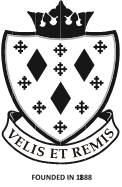 											 Stockport SchoolApril 2018Dear Colleague,								        I would like to thank you for your interest in the post of NQT Teacher of English at Stockport School.This is an exciting opportunity for an ambitious and hardworking individual to join a successful school at an exciting time in its development. Stockport School was judged by Ofsted in November 2013 as ‘Good’ in all categories. Ofsted commented that:Stockport School has “…successfully brought about very rapid and sustainable improvement in students’ achievement and the quality of teaching.” “Students show interest and enthusiasm for learning in most lessons. This has a positive impact on the good progress that they make and their good achievement.”“Inspection evidence from school data, lesson observations, analyses of students’ work and discussions with students confirms that the upward trend in achievement is set to continue unabated.”Ofsted, 2013More recently, the school has achieved year on year outstanding outcomes in terms of progress and attainment. For example, the 2017 Progress 8 score of +0.38 places Stockport School ‘Above Average’ and well within the top 10-15% of all schools nationally in terms of progress.As a school we work hard to achieve positive outcomes and do so by having clear values and by investing in our community. We are proud to be recognised as an Investors in People organisation, with IIP noting that the school is delivering continuous improvement and sustainable success, stating that:“Across the whole school, from the senior leadership team through the managers to the staff, there was a culture of continuous improvement being driven”.“It was clear during the assessment that Stockport School has invested considerable time and effort in ensuring a focus on future priorities. People across the organisation were vocal in confirming the school was an excellent place to work. This was further reinforced through the employee survey results”. “Overall, people described the school as being a great place to work”. Investors in People, 2017If you are interested in becoming part of our team and helping us to continue our drive for further success then we would be pleased to hear from you. The successful candidate will be a well-qualified teacher of English with a proven ability to facilitate outstanding student progress, and be able to teach with confidence across all aspects of KS3 and KS4 English and English Literature. In addition, the successful candidate must also demonstrate a strong commitment to our popular and wide-ranging extra-curricular activities.This appointment is of immense importance to us as a team and as a school, as it will offer the successful candidate the opportunity to contribute to our already successful school, in our bid to become Outstanding. This role will also provide the post holder with the opportunity to join a vibrant, well established and very successful English department and to gain excellent professional development as they progress in their career. In appointing to this position, we are looking for a well-qualified colleague who has:A dynamic, innovative and creative approach with excellent interpersonal skillsThe learner at the centre of their visionExcellent classroom based practiceDedication to the value and importance of English Language and Literature providing opportunity for allThe ability to inspire, challenge, motivate and empower young people to achieve excellenceAn absolute commitment to achieving the very highest of standardsTeaching at Stockport School is a highly rewarding experience due to our strong team ethos and highly motivated students. Further information about the school can be obtained from our website www.stockportschool.net.If you are interested in applying for this key post, please write a letter of no more than two sides of A4, detailing the following:Your own personal values and philosophy of educationYour experience to date and how it has prepared you for the roleThe closing date for the receipt of applications is 9.00am on Wednesday 25th April 2018. Completed letters and application forms should be marked for the attention of Mr I. R. Irwin, Headteacher, and either posted to the school address or e-mailed to Mrs J. Richards, Headteacher’s PA at j.richards@stockport.stockport.sch.uk I look forward to reading your application and wish you every success. Yours sincerely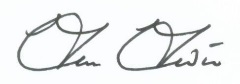 Mr I. R. IrwinHeadteacher